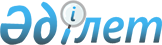 Аудан әкімінің 2015 жылғы 25 ақпандағы № 4 "Мақат ауданының аумағында сайлау учаскелерін құру туралы" шешіміне өзгеріс пен толықтыру енгізу туралы
					
			Күшін жойған
			
			
		
					Атырау облысы Мақат ауданы әкімінің 2015 жылғы 05 қарашадағы № 21 шешімі. Атырау облысының Әділет департаментінде 2015 жылғы 11 қарашада № 3341 болып тіркелді. Күші жойылды - Атырау облысы Мақат ауданы әкімінің 2019 жылғы 29 мамырдағы № 8 (алғашқы ресми жарияланған күнінен кейін күнтізбелік он күн өткен соң қолданысқа енгізіледі) шешімімен
      Ескерту. Күші жойылды - Атырау облысы Мақат ауданы әкімінің 29.05.201 9 № 8 (алғашқы ресми жарияланған күнінен кейін күнтізбелік он күн өткен соң қолданысқа енгізіледі) шешімімен.
      "Қазақстан Республикасындағы сайлау туралы" Қазақстан Республикасының 1995 жылғы 28 қыркүйектегі Конституциялық Заңының 23-бабының 1-тармағына және "Қазақстан Республикасындағы жергілікті мемлекеттік басқару және өзін-өзі басқару туралы" Қазақстан Республикасының 2001 жылғы 23 қаңтардағы Заңының 37-бабына сәйкес, аудан әкімі ШЕШІМ ҚАБЫЛДАДЫ:
      1.  "Мақат ауданының аумағында сайлау учаскелерін құру туралы" аудан әкімінің 2015 жылғы 25 ақпандағы № 4 шешімінің қосымшасына (нормативтік құқықтық актілерді мемлекеттік тіркеудің тізілімінде № 3112 болып тіркелген, аудандық "Мақат тынысы" газетінің 2015 жылғы 05 наурыздағы санында жарияланған) осы шешімнің қосымшасына сәйкес келесі өзгеріс пен толықтыру енгізілсін:


      "№ 208 сайлау учаскесі" мәтіні жаңа редакцияда жазылсын;
      "№ 236 сайлау учаскесі" абзацымен толықтырылсын.
      2.  Осы шешімнің орындалуын бақылау ауданы әкімі аппаратының басшысы Ж. Бұхарбаевқа жүктелсін.

      3.  Осы шешім әділет органдарында мемлекеттік тіркелген күннен бастап күшіне енеді, ол алғашқы ресми жарияланған күнінен кейін күнтізбелік он күн өткен соң қолданысқа енгізіледі.

 Мақат ауданы аумағындағы сайлау учаскелері, олардың жерлері мен шекаралары
№ 208 сайлау учаскесі
      Орналасқан орны: Мақат кенті, Сәтқұл Бекжанов көшесі, 222 үй, "№ 2 бастауыш мектебі" мемлекеттік мекемесінің ғимараты.
      Шекарасы: 1 қабатты № 1, 1а, 2, 3, 4, 4/2, 5, 6, 6а, 7, 8, 8/2, 9-16, 18-20, 20а, 20/2, 21, 21а, 22, 22а, 22б, 23, 24, 24а, 25, 26, 26а, 27, 27а, 28-30, 30а, 30б, 31, 31а, 32, 32а, 33, 33а, 34, 34а, 35-38, 38/1, 39, 39а, 40, 40а, 41-44, 44а, 45, 46, 46а, 47-49, 50а, 50б, 50/2, 51-54, 55а, 55б, 56, 57, 57/1, 58/1, 58/2, 59/1, 59/2, 60, 60/2, 61/1, 61/2, 62/1, 62/2, 63/1, 63/2, 64/1-64/3, 65а, 66, 67, 68/2, 69, 70/1, 70/2, 71/1, 71/2, 72, 72/1, 72/2, 74/1, 74/2, 75/1, 75/2, 76, 76/1, 76/2, 77/1, 77/2, 78, 78/1, 78/2, 79/1, 79/2, 80/1, 80/2, 81, 82/1, 82/2, 83/1, 83/1 а, 83/2, 83/2 а, 83а, 84, 85, 85/1, 85/2, 86, 87/1, 87/1а, 87/2, 87/2а, 89/1, 89/2, 90/1, 90/2, 91, 91/1, 91/2, 92/1, 92/2, 93/1, 93/2, 94-98, 98/2, 100, 101, 101а, 102-112, 123, 123/2, 124-127, 127а, 128, 128а, 129-131, 136, 140, 141, 202, 236, 245 үйлері, 2 қабатты № 2, №12/1-12/3, 18/1, 18/2 үйлері. № 236 сайлау учаскесі.
      Орналасқан орны: Мақат кенті, Сәтқұл Бекжанов көшесі, 82 үй, "Үміт" жатақханасының ғимараты.
      Шекарасы: Мақат кенті, "Газшылар" шағын ауданының 4 қабатты №13а, 13б, 13в, 13г үйлері, 3 қабатты №13ж үйі, 2 қабатты №13д, 13е үйлері, Қаныш Сәтпаев көшесінің 3 қабатты №18/1, 18/5 үйлері, 2 қабатты №18/2-18/4, ЖД-18/6 және 1 қабатты №1, 2, 2/1, 3/1-3/4, 5, 6, 9-17, 20, 22-27, 28/1, 28/2, 29-40, 40а, 41, 42, 46, 47, 50, 70, ЖД-№ 21, ЖД-23, ЖД-23а, ЖД-23/1, ЖД-70 үйлері, Жангелдин көшесінің № 1, 1/1, 1/2, 2, 3/1, 3/2, 4-8, 8/1, 8/2, 9, 9/1-2, 10, 10/1, 10/2, 11, 11/1, 11/2, 12, 12/1, 12/2, 13-31, 33, 40, 41, 42а, 43-47, 50, 51 үйлері, 1 қабатты "Газшылар" шағын ауданының № 3, 31, 32 үйлері, Латиф Шахатов ауылындағы № 1/1, 1/2, 2/1, 2/2, 3а, 3б, 3/1, 3/2, 4а, 4/1, 4/2, 5, 5/1, 5/2, 6, 6/1, 6/2, 7, 8, 10, 12, 13, 18, 20-27, 29, 30, 30а, 31-33, 35, 41, ЖД-21, 23, 23а, 24, 70 үйлері.
					© 2012. Қазақстан Республикасы Әділет министрлігінің «Қазақстан Республикасының Заңнама және құқықтық ақпарат институты» ШЖҚ РМК
				
      Аудан әкімі

Б. Сәрсенғалиев

      "КЕЛІСІЛДІ"
Мақат аудандық аумақтық сайлау
комиссиясының төрағасы

Ә. Ерғожиев

      "05" қараша 2015 жыл
Аудан әкімінің 2015 жылғы "05" қарашадағы № 21 шешіміне қосымшаАудан әкімінің 2015 жылғы "25" ақпандағы № 4 шешіміне қосымша